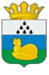 Администрация 
Уватского муниципального районаПостановлениеО внесении изменений в постановление администрации Уватского муниципального района от 13.05.2014 № 118 «Об утверждении Административного регламента предоставления муниципальной услуги «Предоставление информации об образовательных программах и учебных планах, рабочих программах учебных курсов, предметах, дисциплинах (модулях), годовых календарных учебных графиках»»В соответствии с Федеральным законом от 29.12.2012 № 273-ФЗ «Об образовании в Российской Федерации», постановлением администрации Уватского муниципального района от 03.06.2016 № 100 «О разработке и утверждении административных регламентов предоставления муниципальных услуг»,  руководствуясь Уставом Уватского муниципального района Тюменской области:1. Внести в постановление администрации Уватского муниципального района от 13.05.2014 № 118 «Об утверждении Административного регламента предоставления муниципальной услуги «Предоставление информации об образовательных программах и учебных планах, рабочих программах учебных курсов, предметах, дисциплинах (модулях), годовых календарных учебных графиках»» (в редакции постановления администрации Уватского муниципального района от 29.06.2016 № 157, 17.10.2017 № 193) (далее по тексту — Постановление)  следующие изменения:а) пункт 5 Постановления изложить в следующей редакции:«5.Контроль за исполнением настоящего постановления возложить на заместителя Главы администрации Уватского муниципального района, курирующего социальную сферу.»;б) приложение к Постановлению изложить в редакции согласно приложению к настоящему постановлению.2. Управлению по социальным вопросам администрации Уватского муниципального района (Л.Н. Шехирева) в течение 4 (четырех) рабочих дней со дня принятия настоящего постановления предоставить сведения об услуге (функции) (далее по тексту – сведения) в сектор муниципальной службы, кадров и информационного обеспечения Аппарата Главы администрации Уватского муниципального района в соответствии с требованиями, установленными для заполнения сведений об услугах (функциях) в региональном реестре муниципальных услуг (функций).3. Сектору муниципальной службы, кадров и информационного обеспечения Аппарата Главы администрации Уватского муниципального района (Слинкин Е.А.) в течение 4 (четырех) рабочих дней с даты предоставления сведений, указанных в пункте 2 настоящего постановления, разместить в региональном реестре муниципальных услуг (функций) необходимые сведения.4. Сектору делопроизводства, документационного обеспечения и контроля Аппарата Главы администрации Уватского муниципального района (Васильева А.Ю.) настоящее постановление:а) обнародовать путём размещения на информационных стендах в местах, установленных администрацией Уватского муниципального района;б) разместить на сайте Уватского муниципального района в сети «Интернет».5. Настоящее постановление вступает в силу со дня его обнародования.6. Контроль за исполнением настоящего постановления возложить на заместителя Главы администрации Уватского муниципального района, курирующего социальную сферу.Приложениек постановлению администрацииУватского муниципального районаот 07 мая 2020 г. № 121Административный регламент предоставления муниципальной услуги «Предоставление информации об образовательных программах и учебных планах, рабочих программах учебных курсов, предметах, дисциплинах (модулях), годовых календарных учебных графиках»I. Общие положения1.1. Предмет регулирования регламента1.1.1. Административный регламент предоставления муниципальной услуги "Предоставление информации об образовательных программах и учебных планах, рабочих программах учебных курсов, предметах, дисциплинах (модулях), годовых календарных учебных графиках" (далее - административный регламент) разработан в целях повышения качества предоставления и доступности муниципальной услуги, создания комфортных условий для заявителей при предоставлении муниципальной услуги и определяет сроки и последовательность действий (далее - административных процедур) общеобразовательных организаций Уватского муниципального района (далее - образовательные организации) при осуществлении ими полномочий по предоставлению муниципальной услуги.1.1.2. Работники образовательных организаций при предоставлении муниципальной услуги руководствуются положениями настоящего административного регламента.1.1.3. Регламент, а также информация об образовательных организациях уполномоченных на предоставление муниципальной услуги, подлежит размещению в сети Интернет на Едином портале государственных и муниципальных услуг "Государственные услуги" (www.gosuslugi.ru), на интернет-сайте "Государственные и муниципальные услуги Тюменской области" (www.admtyumen.ru) (далее по тексту - Портал государственных и муниципальных услуг), а также на официальном сайте Уватского муниципального района (www.uvatregion.ru).1.2. Круг заявителей1.2.1. Получателями муниципальной услуги являются физические и юридические лица, а также законные представители физических лиц, представители физических и юридических лиц по доверенности (далее - заявители).1.3. Справочная информацияСведения о месте нахождения и графике работы образовательных организациях, непосредственно предоставляющих муниципальную услугу, справочные телефоны образовательных организаций и МКУ «Ресурсно-методический центр Уватского муниципального района», размещены на официальном сайте Уватского района https://uvatregion.ru/ в разделе «Телефонный справочник администрации», в электронном региональном реестре муниципальных услуг в соответствии с постановлением Правительства Тюменской области от 30.05.2011 № 173-п «О порядке формирования и ведения электронных региональных реестров государственных и муниципальных услуг (функций) Тюменской области».II. Стандарт предоставления муниципальной услуги2.1. Наименование муниципальной услуги2.1.1. Предоставление информации об образовательных программах и учебных планах, рабочих программах учебных курсов, предметах, дисциплинах (модулях), годовых календарных учебных графиках (далее - муниципальная услуга).2.2. Наименование органа, предоставляющегомуниципальную услугу2.2.1. Муниципальную услугу предоставляют образовательные организации.Список образовательных организаций, предоставляющих муниципальную услугу, указаны в Приложении № 1 к административному регламенту.Информирование о правилах предоставления муниципальной услуги осуществляется непосредственно образовательными организациями, предоставляющими муниципальную услугу, а также муниципальным казенным учреждением «Ресурсно-методический центр Уватского муниципального района».2.3. Описание результата предоставления муниципальной услуги2.3.1. Результатом предоставления муниципальной услуги является предоставление информации об образовательных программах и учебных планах, рабочих программах учебных курсов, предметах, дисциплинах (модулях), годовых календарных учебных графиках.2.4. Срок предоставления муниципальной услуги2.4.1. Срок предоставления муниципальной услуги, в том числе с учетом необходимости обращения в организации, участвующие в предоставлении муниципальные услуги, срок приостановления предоставления муниципальной услуги в случае, если возможность приостановления предусмотрена законодательством Российской Федерации или Тюменской области:а) срок предоставления муниципальной услуги - в течение календарного года, при личном обращении - составляет не более 30 минут.б) срок приостановления предоставления муниципальной услуги законодательством Российской Федерации и Тюменской области не предусмотрен.2.5. Перечень нормативных правовых актов, регулирующихотношения, возникающие в связи с предоставлениеммуниципальной услугиПеречень нормативных правовых актов, регулирующих отношения, возникающие в связи с предоставлением муниципальной услуги (с указанием их реквизитов и источников официального опубликования) размещен на официальном сайте Уватского муниципального района в сети Интернет по адресу: https://uvatregion.ru/gov/administration/munitsipalnye-uslugi/, в электронном региональном реестре муниципальных услуг в соответствии с постановлением Правительства Тюменской области от 30.05.2011 № 173-п «О порядке формирования и ведения электронных региональных реестров государственных и муниципальных услуг (функций) Тюменской области».2.6. Исчерпывающий перечень документов, необходимыхв соответствии с нормативными правовыми актамидля предоставления муниципальной услуги и услуг, которыеявляются необходимыми и обязательными для предоставлениямуниципальной услуги, подлежащих представлению заявителем2.6.1. Документов, необходимых в соответствии с нормативными правовыми актами для предоставления муниципальной услуги, не требуется.2.7. Исчерпывающий перечень документов, необходимыхв соответствии с нормативными правовыми актамидля предоставления муниципальной услуги, которые находятсяв распоряжении государственных органов, органов местногосамоуправления и иных органов, участвующих в предоставлениигосударственных или муниципальных услуг, и которые заявительвправе представить, а также способы их получения заявителем,порядок их предоставления2.7.1. Документов, необходимых в соответствии с нормативными правовыми актами для предоставления муниципальной услуги, которые находятся в распоряжении государственных органов, органов местного самоуправления и иных органов, участвующих в предоставлении государственных или муниципальных услуг, и которые заявитель вправе представить, не требуется.2.8. Исчерпывающий перечень оснований для отказа в приемедокументов, необходимых для предоставления муниципальной услуги2.8.1. Основания для отказа в приеме документов, необходимых для предоставления муниципальной услуги, отсутствуют.2.9. Исчерпывающий перечень оснований для приостановленияили отказа в предоставлении муниципальной услуги2.9.1. Основания для приостановления предоставления муниципальной услуги отсутствуют.2.9.2. Оснований для отказа в предоставлении муниципальной услуги не имеется.2.10. Способы, размер и основания взимания государственнойпошлины или иной платы, взимаемой за предоставлениемуниципальной услуги2.10.1. Муниципальная услуга предоставляется бесплатно.2.11. Способы, размер и основания взимания платыза предоставление услуг, которые являются необходимымии обязательными для предоставления муниципальной услуги2.11.1. Услуги, которые являются необходимыми и обязательными для предоставления муниципальной услуги, отсутствуют, в связи с чем плата за их предоставление не взимается.2.12. Максимальный срок ожидания в очереди при подачезапроса о предоставлении муниципальной услуги, услуги,предоставляемой организацией, участвующей в предоставлениимуниципальной услуги, и при получении результатапредоставления таких услуг2.12.1. Максимальное время ожидания в очереди при предоставлении муниципальной услуги не должно превышать 15 минут.2.13. Срок регистрации запроса заявителя о предоставлениимуниципальной услуги и услуги, предоставляемой организацией,участвующей в предоставлении муниципальной услуги, в томчисле в электронной форме2.13.1. Регистрация запроса заявителя о предоставлении муниципальной услуги не осуществляется.2.14. Требования к помещениям, в которых предоставляетсямуниципальная услуга, услуга, предоставляемая организацией,участвующей в предоставлении муниципальной услуги, к местаможидания и приема заявителей, размещению и оформлениювизуальной, текстовой и мультимедийной информации о порядкепредоставления таких услуг, в том числе к обеспечению доступности для инвалидов указанных объектов в соответствии с законодательством Российской Федерации о социальной защите инвалидов2.14.1. Прием заявителей осуществляется в помещениях образовательных организаций, предоставляющих муниципальную услугу.2.14.2. Помещения содержат места информирования, предназначенные для ознакомления заявителей с информационными материалами.2.14.3. Ожидание приема заявителями осуществляется в помещениях образовательных организаций, предоставляющих муниципальную услугу, оборудованных стульями, кресельными секциями.2.14.4. В местах ожидания имеются средства для оказания первой помощи и доступные места общего пользования (туалет).2.14.5. Места ожидания соответствуют комфортным условиям для заявителей.2.14.6. Вход и выход из помещений оборудованы соответствующими указателями.2.14.7. Места для заполнения заявлений оборудованы визуальной, текстовой информацией, размещаемой на информационных стендах.2.14.8. Место для заполнения заявлений снабжено стулом, имеет место для написания и размещения документов, заявлений.2.14.9. На информационных стендах в помещениях организаций, предоставляющих муниципальную услугу, размещается следующая информация:а) режим работы организации;б) графики приема граждан ответственными лицами организации;в) номера кабинетов, в которых осуществляется прием заявлений и документов и устное информирование заявителей; фамилии, имена, отчества и должности лиц, осуществляющих прием заявителей и устное информирование;г) адрес официального сайта организации;д) номера телефонов, факсов, адреса электронной почты;е) извлечения из законодательных и иных нормативных правовых актов, содержащих нормы, регулирующие предоставление муниципальной услуги "Предоставление информации об образовательных программах и учебных планах, рабочих программах учебных курсов, предметах, дисциплинах (модулях), годовых календарных учебных графиках";ж) информацию о предоставления муниципальной услуги;2.14.10. К информационным стендам, на которых размещается информация, обеспечена возможность свободного доступа граждан, в том числе инвалидов.2.14.11. Прием граждан с ограниченными возможностями осуществляется в специально отведенных помещениях расположенных на первом этаже образовательных организаций, по адресам согласно Приложению № 1 к административному регламенту.2.14.12. К помещениям, в которых предоставляется муниципальная услуга, к местам ожидания и приема инвалидов предъявляются требования по обеспечению беспрепятственного доступа установленные законодательством Российской Федерации о социальной защите инвалидов, с учетом действующих параметров помещений, в том числе:а) оборудование на прилегающих к объекту территориях мест для парковки автотранспортных средств инвалидов;б) обеспечение возможности беспрепятственного доступа к помещениям, в которых предоставляется муниципальная услуга, к местам ожидания и приема, в том числе наличие пандусов, доступных входных групп;в) обеспечение возможности самостоятельного передвижения по территории, на которой расположены помещения, в которых предоставляется муниципальная услуга, входа и выхода из него;г) размещение информации с учетом ограничения жизнедеятельности инвалидов;д) сопровождение инвалидов, имеющих стойкие расстройства функции зрения и самостоятельного передвижения, и оказание им помощи;е) допуск в помещения, в которых предоставляется муниципальная услуга, собаки-проводника при наличии документа, подтверждающего ее специальное обучение;ж) оказание сотрудниками образовательных организаций помощи инвалидам в преодолении барьеров, мешающих получению ими услуги наравне с другими лицами.2.15. Показатели доступности и качества муниципальной услуги2.15.1. Показатели доступности и качества муниципальной услуги:2.15.2. Оценка соответствия муниципальной услуги показателям доступности и качества муниципальной услуги осуществляется в ходе мониторинга выполнения административного регламента и при проведении проверок предоставления муниципальной услуги.2.16. Иные требования, в том числе учитывающие особенностипредоставления муниципальной услуги в многофункциональныхцентрах предоставления государственных и муниципальных услуг2.16.1. Предоставление муниципальной услуги в многофункциональных центрах предоставления государственных и муниципальных услуг не осуществляется.2.17. Иные требования, в том числе учитывающие особенностипредоставления муниципальной услуги в многофункциональныхцентрах предоставления государственных и муниципальных услуги особенности предоставления муниципальной услугив электронной форме2.17.1. Предоставление муниципальной услуги в многофункциональных центрах не осуществляется.III. Состав, последовательность и сроки выполненияадминистративных процедур (действий), требования к порядкуих выполнения, в том числе особенности выполненияадминистративных процедур (действий) в электронной форме3.1. Перечень административных процедур3.1.1. При предоставлении муниципальной услуги выполняются следующие административные процедуры:а) предоставление информации об образовательных программах и учебных планах, рабочих программах учебных курсов, предметах, дисциплинах (модулях), годовых календарных учебных графиках при личном обращении заявителя;б) предоставление информации об образовательных программах и учебных планах, рабочих программах учебных курсов, предметах, дисциплинах (модулях), годовых календарных учебных графиках путем размещения соответствующей информации на информационном стенде, официальном сайте образовательной организации.3.2. Предоставление информации об образовательных программахи учебных планах, рабочих программах учебных курсов,предметах, дисциплинах (модулях), годовых календарныхучебных графиках при личном обращении заявителя3.2.1. Основанием для начала исполнения административной процедуры по предоставлению муниципальной услуги, является личное обращение заявителя в организацию.3.2.2. При личном обращении заявителя специалист в срок, указанный в разделе 2.4 настоящего административного регламента, предоставляет информацию об образовательных программах и учебных планах, рабочих программах учебных курсов, предметах, дисциплинах (модулях), годовых календарных учебных графиках.3.2.3. Информация предоставляется по выбору заявителя в устной форме или на бумажном носителе.3.2.4. Лицом, ответственным за выполнение административной процедуры, является специалист образовательной организации, ответственный за прием заявителей.3.2.5. Критерии принятия решений - обращение заявителя.3.2.6. Фиксация результата выполнения административной процедуры осуществляется путем выдачи заявителю информации.3.3. Предоставление информации об образовательных программахи учебных планах, рабочих программах учебных курсов,предметах, дисциплинах (модулях), годовых календарныхучебных графиках путем размещения соответствующей информациина информационном стенде, официальном сайте образовательной организации3.3.1. Основанием для предоставления муниципальной услуги является наличие утвержденных образовательных программ и учебных планов, рабочих программ учебных курсов, предметов, дисциплин (модулей), годовых календарных учебных графиков.3.3.2. Информация об образовательных программах и учебных планах, рабочих программах учебных курсов, предметах, дисциплинах (модулях), годовых календарных учебных графиках размещается на информационном стенде, официальном сайте образовательной организации в течение календарного года.3.3.3. Ответственными за выполнение административной процедуры являются уполномоченные специалисты образовательной организации.3.3.4. Критерии принятия решения - утверждение организацией соответствующих образовательных программ и учебных планов, рабочих программ учебных курсов, предметах, дисциплинах (модулях), годовых календарных учебных графиках.3.3.5. Результатом административной процедуры является размещение информации на информационном стенде, официальном сайте организации об образовательных программах и учебных планах, рабочих программах учебных курсов, предметах, дисциплинах (модулях), годовых календарных учебных графиках.3.3.6. Фиксация результата выполнения административной процедуры является наличие размещенной информации об образовательных программах и учебных планах, рабочих программах учебных курсов, предметах, дисциплинах (модулях), годовых календарных учебных графиках на информационном стенде, официальном сайте образовательной организации.3.4. Мониторинг хода предоставления муниципальной услуги3.4.1. Мониторинг хода предоставления муниципальной услуги может осуществляться заявителем следующими способами:б) получение информации в образовательных организациях, по телефонам, указанным в приложении № 1,  к настоящему административному регламенту.3.5. Порядок исправления допущенных опечаток и ошибок в выданных в результате предоставления муниципальной услуги документов3.5.1. При выявлении Заявителем в выданном результате предоставления муниципальной услуги опечаток и ошибок Заявитель может подать заявление об исправлении допущенных опечаток и ошибок.3.5.2. При обращении об исправлении допущенных опечаток и (или) ошибок Заявитель представляет:заявление об исправлении допущенных опечаток и (или) ошибок; документы, имеющие юридическую силу, свидетельствующие о наличии опечаток и (или) ошибок и содержащие правильные данные; выданный результат предоставления муниципальной услуги, в котором содержится опечатка и (или) ошибка.3.5.3. Заявление об исправлении допущенных опечаток и (или) ошибок может быть подано посредством личного обращения в образовательную организацию, почтового отправления.3.5.4. Регистрация заявления, представленного по почте или в электронном виде подлежит регистрации в день его поступления в организацию.  При личном обращении заявителя с заявлением и документами для предоставления в отношении него услуги регистрация заявления и документов производится в присутствии заявителя в срок, который не должен превышать 15 минут.3.5.5. Решение об исправлении допущенных опечаток и (или) ошибок в выданном результате предоставления муниципальной услуги принимается в течение 5 рабочих дней со дня регистрации заявления об исправлении допущенных опечаток и (или) ошибок. В случае фактического наличия в результате предоставления муниципальной услуги опечаток и (или) ошибок данные опечатки и (или) ошибки исправляются и Заявителю направляется исправленный вариант результата предоставления муниципальной услуги. При фактическом отсутствии в результате предоставления муниципальной услуги опечаток и (или) ошибок Заявителю направляется ответ об отсутствии опечаток и ошибок в выданном результате предоставления муниципальной услуги.IV. Формы контроля за исполнением административного регламента и сроки его осуществления4.1. Текущий контроль за соблюдением последовательности действий, определенных административными процедурами по предоставлению муниципальной услуги и принятием решений сотрудниками образовательной организации, осуществляет руководитель, ответственный за организацию работы по предоставлению муниципальной услуги, а также должностные лица образовательной организации. Перечень должностных лиц, осуществляющих текущий контроль, устанавливается локальными правовыми актами образовательных организаций, должностными регламентами и должностными инструкциями сотрудников образовательных организаций.4.2. Текущий контроль осуществляется путем проведения уполномоченным должностным лицом, ответственным за организацию работы по предоставлению муниципальной услуги, проверок соблюдения и предоставления сотрудниками образовательных организаций положений настоящего административного регламента.Периодичность осуществления текущего контроля устанавливается приказом образовательной организации.4.3. Порядок и периодичность осуществления плановых и внеплановых проверок полноты и качества предоставления муниципальной услуги, в том числе порядок и формы контроля за полнотой и качеством предоставления муниципальной услуги.4.3.1. Руководитель образовательной организации организует и осуществляет контроль за предоставлением муниципальной услуги.Контроль за полнотой и качеством предоставления муниципальной услуги включает в себя проведение проверок не реже одного раза в течение календарного года, выявление и устранение нарушений прав заявителей, рассмотрение, принятие решений и подготовку ответов на обращения заявителей, содержащих жалобы на решения, действия (бездействие) сотрудников образовательных организаций.По результатам контроля осуществляется привлечение виновных лиц к ответственности в соответствии с законодательством Российской Федерации. 4.3.2. Проверки полноты и качества предоставления муниципальной услуги осуществляются на основании приказа руководителя образовательной организации. Периодичность проведения проверок может носить плановый характер (осуществляться на основании квартальных, полугодовых или годовых планов работы), тематический характер (проверка исполнения муниципальной услуги по отдельным вопросам, связанным с предоставлением муниципальной услуги) и внеплановый характер (по конкретному обращению).V. Досудебный (внесудебный) порядок обжалования решений и действий (бездействия) образовательного учреждения, предоставляющего муниципальную услугу, а также должностных лиц5.1. Заявитель (представитель заявителя) вправе обжаловать действия (бездействие) и (или) решения, принятые в ходе предоставления муниципальной услуги, в досудебном (внесудебном) порядке.5.2. Жалоба может быть адресована следующим должностным лицам, уполномоченным на ее рассмотрение:а) директору образовательной организации на решения и (или) действия (бездействие) должностных лиц организации;б) начальнику Управления по социальным вопросам администрации Уватского муниципального района координирующему и контролирующему деятельность образовательных организаций;в) заместителю Главы администрации Уватского муниципального района, координирующему и контролирующему деятельность Управления по социальным вопросам администрации Уватского муниципального района, на решения или (и) действия (бездействие) должностных лиц;г) Главе администрации Уватского муниципального района на решения и действия (бездействие) заместителя Главы администрации Уватского муниципального района, координирующего и контролирующего деятельность Управления по социальным вопросам администрации Уватского муниципального района.5.3. Информация о порядке подачи и рассмотрения жалобы размещается на официальном сайте администрации Уватского муниципального района в сети "Интернет", Едином и Региональном порталах, а также предоставляется непосредственно должностными лицами учреждений по телефонам для справок, а также электронным сообщением по адресу, указанному заявителем.5.4. Порядок досудебного (внесудебного) обжалования решений и действий (бездействия) органа, предоставляющего муниципальную услугу, а также его должностных лиц регулируется Федеральным законом от 27.07.2010 N 210-ФЗ "Об организации предоставления государственных и муниципальных услуг".Приложение № 1к административному регламентуПЕРЕЧЕНЬОБРАЗОВАТЕЛЬНЫХ ОРГАНИЗАЦИЙ, ПРЕДОСТАВЛЯЮЩИХМУНИЦИПАЛЬНУЮ УСЛУГУ07 мая 2020 г.с.Уват№ 121ГлаваС.Г. ПутминПоказатели доступности и качества муниципальной услугиНормативное значение показателя1. Своевременность1.1. % заявителей, ожидавших получения услуги в очереди не более 15 минут100%2. Качество2.1. % заявителей, удовлетворенных качеством предоставления услуги100%3. Доступность3.1. % заявителей, удовлетворенных качеством и количеством предоставляемой информации об услуге90%3.2. % заявителей, получивших необходимые сведения о порядке предоставления услуги с Официального портала органов государственной власти Тюменской области в сети Интернет80%4. Процесс внесудебного обжалования4.1. % обоснованных жалоб, рассмотренных в установленный срок100%4.2. % заявителей, удовлетворенных существующим порядком обжалования90%Количество взаимодействий заявителя с должностными лицами при предоставлении муниципальной услуги и их продолжительностьКоличество взаимодействий заявителя с должностными лицами при предоставлении муниципальной услуги и их продолжительностьКоличество взаимодействий заявителя с должностными лицами при предоставлении муниципальной услуги и их продолжительностьНаименование услугиСреднее количество взаимодействийСредняя продолжительность"Предоставление информации об образовательных программах и учебных планах, рабочих программах учебных курсов, предметах, дисциплинах (модулях), годовых календарных учебных графиках"130 минутОбразовательные организацииТелефон, e-mailАдресГрафик работы1МАОУ "Демьянская СОШ им. гвардии матроса А. Копотилова" Уватского муниципального района8 (34561) 2-74-60,demyansk18@inbox.ruТюменская обл., Уватский район, с. Демьянское, НПС, д. 25;Пн - Пт с 8.00 - 16.00,12.00 - 13.00 - перерыв1"Першинская СОШ" - филиал МАОУ "Демьянская СОШ им. гвардии матроса А. Копотилова" Уватского муниципального района8 (34561) 2-46-30Тюменская обл., Уватский район,п. Першино, ул. Мира, д. 6;Пн - Пт с 8.00 - 16.00,12.00 - 13.00 - перерыв1"Осинниковская ООШ" - филиал МАОУ "Демьянская СОШ им. гвардии матроса А. Копотилова" Уватского муниципального района8 (34561) 2-44-33Тюменская обл., Уватский район, д. Осинник, ул. Комсомольская, д. 8;Пн - Пт с 8.00 - 16.00,12.00 - 13.00 - перерыв1"Солянская ООШ" - филиал МАОУ "Демьянская СОШ им. гвардии матроса А. Копотилова" Уватского муниципального района8 (34561) 2-29-08Тюменская обл., Уватский район, д. Солянка, ул. Центральная д. 12Пн - Пт с 8.00 - 16.00,12.00 - 13.00 - перерыв2МАОУ "Ивановская СОШ" Уватского муниципального района"8 (34561) 2-34-39pavkalinin@yandex.ruТюменская обл., Уватский р-н., с. Ивановка, ул. Орджоникидзе, д. 1Пн - Пт с 8.00 - 16.00,12.00 - 13.00 - перерыв2"Начальная школа - детский сад" с. Уват - филиал МАОУ "Ивановская СОШ" Уватского муниципального района8 (34561) 3-10-64Тюменская обл., Уватский р-н, с. Уват, мкр. Центральный, д. 10Пн - Пт с 8.00 - 16.00,12.00 - 13.00 - перерыв2"Детский сад Дюймовочка" п. Нагорный - структурное подразделение МАОУ "Ивановская СОШ" Уватского муниципального района8 (34561) 2-06-42Тюменская обл., Уватский р-н., п. Нагорный, ул. Школьная, д. 3Пн - Пт с 8.00 - 16.00,12.00 - 13.00 - перерыв3МАОУ "СОШп. Демьянка" Уватского муниципального района8(34561) 2-61-48Kojina-irina@mail.ruТюменская обл., Уватский район, п. Демьянка, мкр. Железнодорожный, д. 14Пн - Пт с 8.00 - 16.00,12.00 - 13.00 - перерыв3"Мугенская СОШ" - филиал МАОУ "СОШ п. Демьянка" Уватского муниципального района8 (34561) 2-05-08Тюменская обл., Уватский район, п. Муген, д. 41Пн - Пт с 8.00 - 16.00,12.00 - 13.00 - перерыв3"Тугаловская ООШ" - филиал МАОУ "СОШ п. Демьянка" Уватского муниципального района8 (34561) 2-17-56Тюменская обл., Уватский район, д. Тугалово, ул. Центральная, д. 9Пн - Пт с 8.00 - 16.00,12.00 - 13.00 - перерыв3"Детский сад Белочка" п. Муген - МАОУ "СОШ п. Демьянка" Уватского муниципального района8 (34561) 2-04-57Тюменская обл., Уватский район, п. Муген, д. 40Пн - Пт с 8.00 - 16.00,12.00 - 13.00 - перерыв4МАОУ "Туртасская СОШ" Уватского муниципального района"8 (34561) 2-59-80turtas18@mail.ruТюменская обл., Уватский район, Туртас, ул. Победы, д. 9Пн - Пт с 8.00 - 16.00,12.00 - 13.00 - перерыв4"Горнослинкинская СОШ" - филиал МАОУ "Туртасская СОШ" Уватского муниципального района8 (34561) 2-35-45Тюменская обл., Уватский район, с. Горнослинкино, ул. Северная, д. 5Пн - Пт с 8.00 - 16.00,12.00 - 13.00 - перерыв5.МАОУ "Уватская СОШ" Уватского муниципального района8(34561) 2-12-33uvat-shkola@yandex.ruТюменская обл., Уватский район, с. Уват, ул. Октябрьская, д. 51Пн - Пт с 8.00 - 16.00,12.00 - 13.00 - перерыв5."Красноярская СОШ им. Героя Советского Союза Г.Н. Кошкарова" - филиал МАОУ "Уватская СОШ" Уватского муниципального района8(34561) 2-41-72Тюменская обл., Уватский район, с. Красный Яр, ул. Стивы Дорониной, д. 3Пн - Пт с 8.00 - 16.00,12.00 - 13.00 - перерыв5."Алымская ООШ им. Героя Советского Союза Я.Н. Неумоева" - филиал МАОУ "Уватская СОШ" Уватского муниципального района8(34561) 2-31-36Тюменская обл., Уватский район, с. Алымка, ул. Централья, д. 12 бПн - Пт с 8.00 - 16.00,12.00 - 13.00 - перерыв